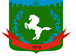 Томская область Томский районМуниципальное образование «Зональненское сельское поселение»ИНФОРМАЦИОННЫЙ БЮЛЛЕТЕНЬПериодическое официальное печатное издание, предназначенное для опубликованияправовых актов органов местного самоуправления Зональненского сельского поселенияи иной официальной информации                                                                                                                         Издается с 2005г.  п. Зональная Станция                                                                                                  № 16 от 27.04.2022ТОМСКАЯ ОБЛАСТЬ         ТОМСКИЙ РАЙОНАДМИНИСТРАЦИЯ ЗОНАЛЬНЕНСКОГО СЕЛЬСКОГО ПОСЕЛЕНИЯП О С Т А Н О В Л Е Н И Е«27» апреля 2022											№ 107О ставках арендной платы за земельные участки на территории муниципального образования «Зональненское сельское поселение», находящиеся в собственности муниципального образования «Зональненское сельское поселение» на 2022 годРуководствуясь статьями 22, 39.7, 65 Земельного кодекса Российской Федерации, статьей 3 Федерального закона от 25.10.2001 №137-ФЗ «О введении в действие Земельного кодекса Российской Федерации», постановлением Правительства Российской Федерации от 16.07.2009 № 582 «Об основных принципах определения арендной платы при аренде земельных участков, находящихся в государственной или муниципальной собственности, и о Правилах определения размера арендной платы, а также порядка, условий и сроков внесения арендной платы за земли, находящиеся в собственности Российской Федерации», приказом Росреестра от 10.11.2020 № П/0412 «Об утверждении классификатора видов разрешенного использования земельных участков», статьей 10 Закона Томской области от 09.07.2015 № 100-ОЗ «О земельных отношениях в Томской области», постановлением Администрации Томской области от 17.01.2012 № 2а «Об утверждении результатов государственной кадастровой оценки земель промышленности, энергетики, транспорта, связи, радиовещания, телевидения, информатики, земель для обеспечения космической деятельности, земель обороны, безопасности и иного специального назначения Томской области», Приказом Департамента по управлению государственной собственностью Томской области от 20.06.2014 № 84 «Об утверждении результатов определения кадастровой стоимости земельных участков в составе земель сельскохозяйственного назначения на территории Томской области», Приказом Департамента по управлению государственной собственностью Томской области от 14.11.2014 № 134 «Об утверждении результатов определения кадастровой стоимости земельных участков в составе земель населенных пунктов на территории Томской области (за исключением муниципального образования «Город Томск»)»,   П О С Т А Н О В Л Я Ю :1. Утвердить ставки арендной платы за земельные участки, предоставленные без проведения торгов, на территории муниципального образования «Зональненское сельское поселение», находящиеся в собственности муниципального образования «Зональненское сельское поселение», согласно приложению к настоящему постановлению.2. Размер арендной платы за земельные участки, находящиеся в собственности муниципального образования «Зональненское сельское поселение» и предоставленные для размещения объектов, предусмотренных подпунктом 2 статьи 49 Земельного кодекса Российской Федерации, а также для проведения работ, связанных с пользованием недрами, не может превышать размер арендной платы, рассчитанный для соответствующих целей в отношении земельных участков, находящихся в федеральной собственности.3. Размер арендной платы за земельный участок, находящийся в собственности муниципального образования «Зональненское сельское поселение», определяется в размере не выше размера земельного налога, рассчитанного в отношении такого земельного участка, в случае заключения договора аренды земельного участка:1) с лицом, которое в соответствии с Земельным кодексом Российской Федерации имеет право на предоставление в собственность бесплатно земельного участка, находящегося в государственной или муниципальной собственности, без проведения торгов в случае, если такой земельный участок зарезервирован для государственных или муниципальных нужд либо ограничен в обороте;2) с лицом, с которым заключен договор о комплексном развитии территории жилой застройки, если земельный участок образован в границах территории, в отношении которой принято решение о комплексном развитии территории жилой застройки, и предоставлен указанному лицу;3) с лицом, заключившим договор об освоении территории в целях строительства и эксплуатации наемного дома коммерческого использования или договор об освоении территории в целях строительства и эксплуатации наемного дома социального использования, в отношении земельного участка, предоставленного этому лицу для освоения территории в целях строительства и эксплуатации наемного дома коммерческого использования или для освоения территории в целях строительства и эксплуатации наемного дома социального использования, и в случаях, предусмотренных законом субъекта Российской Федерации, с некоммерческой организацией, созданной субъектом Российской Федерации или муниципальным образованием для освоения территорий в целях строительства и эксплуатации наемных домов социального использования, в отношении земельного участка, предоставленного этой организации для освоения территории в целях строительства и эксплуатации наемного дома социального использования;4) с гражданами, имеющими в соответствии с федеральными законами, законами субъектов Российской Федерации право на первоочередное или внеочередное приобретение земельных участков;5) в соответствии с пунктом 3 или 4 статьи 39.20 Земельного Кодекса Российской Федерации, с лицами, которым находящиеся на неделимом земельном участке здания, сооружения, помещения в них принадлежат на праве оперативного управления.4. В случае отсутствия в Едином государственном реестре недвижимости сведений о кадастровой стоимости конкретного земельного участка для исчисления арендной платы применяется удельный показатель кадастровой стоимости, установленный для соответствующего кадастрового квартала, либо арендная плата определяется на основании оценки земельного участка, произведенной в соответствии с Федеральным законом от 29.07.1998 № 135-ФЗ «Об оценочной деятельности в Российской Федерации».5. Настоящее постановление вступает в силу с 01.01.2022 года.6. Управляющему Делами Администрации Зональненского сельского поселения разместить настоящее постановление на сайте Администрации Зональненского сельского поселения в информационно-телекоммуникационной сети «Интернет».8. Контроль за исполнением настоящего оставляю за собой.Глава поселения(Глава Администрации)                                                                                                 Е.А.КоноваловаПриложение к постановлениюЗональненского сельского поселения«О ставках арендной платы за земельные участкина территории муниципального образования «Зональненского сельского поселения»,находящиеся в собственности муниципальногообразования «Зональненское сельское поселение» на 2022 год»     от «27» апреля2022г № 107Ставки арендной платы за земельные участки на территории муниципального образования «Зональненское сельское поселение», находящиеся в собственности муниципального образования «Зональненское сельское поселение»РазделРаздел№ п/п№ п/пРазрешенное использование земельных участковКоэффициент вида разрешенного использования в % отношении от кадастровой стоимости (в границах населенных пунктов)Коэффициент вида разрешенного использования в % отношении от кадастровой стоимости (в границах населенных пунктов)Ставка арендной платы в рублях за кв. м(вне границ населенных пунктов)1123341.1.Индивидуальное жилищное строительство11-2.2.Ведение личного подсобного хозяйства11-3.3.Малоэтажная многоквартирная жилая застройка, блокированная жилая застройка, жилищное строительство физическими лицами55-4.4.Строительство индивидуальных жилых домов, домов блокированной жилой застройки, жилищное строительство юридическими лицами1313-5.5.Объекты гаражного назначения, размещение гаражей для собственных нужд1010-6.6.Деловое управление, предпринимательство11257.7.Промышленность:- тяжелая, строительная;- нефтехимическая (участки площадью свыше 750000 кв. м);- нефтехимическая (участки площадью до 750000 кв. м);- легкая, пищевая, фармацевтическая;15510515510520317,617,68.8.Заготовка древесины15,515,5409.9.Магазины:- стационарные (капитальные)- нестационарные (временные)- по обслуживанию и продаже автомобильной и сельскохозяйственной техники25505,525505,513020024,210.10.Общественное питание (рестораны, кафе, столовые, закусочные, бары) 4,5 4,5 11011.11.Хранение автотранспорта:- гаражи с несколькими стояночными местами;- стоянки автомобильного транспорта72721005,812.12.Объекты придорожного сервиса(размещение магазинов сопутствующей торговли, зданий для организации общественного питания в качестве придорожного сервиса,размещение автомобильных моек и прачечных для автомобильных принадлежностей, мастерских, предназначенных для ремонта и обслуживания автомобилей)111110013.13.Гостиничное обслуживание1,91,912,114.14.Отдых (рекреация), спорт, туристическое обслуживание, природно – познавательный туризм, охота и рыбалка, причалы для маломерных судов, поля для гольфа или конных прогулок 0,80,81,515.15.Курортная деятельность, Санаторная деятельность0,90,9116.16.Ритуальная деятельность (размещение кладбищ, крематориев и мест захоронений, размещение соответствующий культовых сооружений), специальная деятельность (размещение, хранение, захоронение, утилизация, накопление, обработка, обезвреживание отходов и веществ)- - 5,22. Раздел2. Раздел2. Раздел2. Раздел2. Раздел№п/п№п/пРазрешенное использование земельных участковРазрешенное использование земельных участков  Ставка арендной платы в рублях за кв. м   Ставка арендной платы в рублях за кв. м 1122331.1.Коммунальное обслуживание, связь, энергетика:- объекты связи стационарные - объекты электроэнергетики линейные и стационарные- АТС- поставка воды (водозаборы, насосные станции, водопроводы), поставка тепла, отвод канализационных стоков (очистные сооружения, канализация), за исключением объектов газоснабженияКоммунальное обслуживание, связь, энергетика:- объекты связи стационарные - объекты электроэнергетики линейные и стационарные- АТС- поставка воды (водозаборы, насосные станции, водопроводы), поставка тепла, отвод канализационных стоков (очистные сооружения, канализация), за исключением объектов газоснабжения12506,5 534,912506,5 534,92.2.Объекты газоснабженияОбъекты газоснабжения6,56,53. 3. Транспорт:- железнодорожный - автомобильный- водныйТранспорт:- железнодорожный - автомобильный- водный6,56,54.4.СкладыСкладирование ПГС, песка, щебня и вскрышных породСкладыСкладирование ПГС, песка, щебня и вскрышных пород2,410,52,410,55.5.Благоустройство и озеленениеБлагоустройство и озеленение226.6.Противопожарная охранная полосаПротивопожарная охранная полоса0,030,03№ п/пРазрешенное использование земельных участковКоэффициент вида разрешенного использования в % отношении от кадастровой стоимости1231.Растениеводство, питомники0,92.Хранение и переработка сельскохозяйственной продукции (размещение зданий, сооружений, используемых для производства хранения и первичной и глубокой переработки сельскохозяйственной продукции):- в границах населенных пунктов- вне границ населенных пунктов  143. Обеспечение сельскохозяйственного производства (размещение машинно – транспортных и ремонтных станций, ангаров и гаражей для сельскохозяйственной техники, амбаров, водонапорных башен, трансформаторных станций и иного технического оборудования, используемого для ведения сельского хозяйства):- в границах населенных пунктов- вне границ населенных пунктов  4544.Животноводство, пчеловодство, рыбоводство, размещение зданий, сооружений, используемых для содержания и разведения сельскохозяйственных животных:- в границах населенных пунктов- вне границ населенных пунктов- выпас скота, сенокошение50515.Гидротехнические сооружения  26.Воздушный транспорт:- размещение объектов необходимых для взлета и приземления воздушных судов- аэродромы- вертолетные площадки20,02897.Ведение огородничества, огородничество, овощеводство38.Ведение садоводства, садоводство39.Ведение личного подсобного хозяйства на полевых участках50